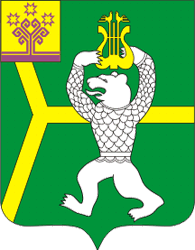 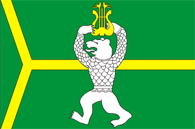                     Чадукасинское сельское поселение                                                              Красноармейского района                             Чувашской Республики                               Муниципальная газета         Чадукасинский                                         вестник       Выпуск № 21                                                                                   07 декабря 2020 годаВ номере:Протокол публичного слушания по проекту бюджета Чадукасинского сельского поселения Красноармейского района Чувашской Республики на 2021 год и на плановый период 2022-2023 годовО внесении изменений в решение Собрания депутатов Чадукасинского сельского поселения Красноармейского района от 13 декабря 2019 года № С-50/1 «О бюджете Чадукасинского сельского поселения Красноармейского района Чувашской Республики на 2020 год и на плановый период 2021 и 2022 годов»Об утверждении Методики предоставления иных межбюджетных трансфертов из бюджета Чадукасинского сельского поселения Красноармейского района Чувашской Республики в бюджет Красноармейского района Чувашской РеспубликиПРОТОКОЛпубличного слушания по проекту бюджета Чадукасинского сельского поселения Красноармейского района Чувашской Республики  на 2021 год и на плановый период 2022-2023 годов03 декабря 2020 года                                                                                             д. Чадукасы                                                              Время открытия: 10.00 час.	Время закрытия: 10.45 час.                                                                                      Место проведения: администрация   	Чадукасинского сельского  поселения                                                                                       Председательствующий: Михайлов Г.В.	 Ответственные за подготовку и             	 Проведение публичного слушания:	 ведущий- специалист эксперт	 администрации Чадукасинского	 сельского поселения Егорова Г.Ю                                                                                       Количество участников публичного 	 слушания: 33 чел.ПОВЕСТКА ДНЯ ПУБЛИЧНОГО СЛУШАНИЯ:Рассмотрение и обсуждение проекта бюджета Чадукасинского сельского поселения Красноармейского района Чувашской Республики на 2021 год и на плановый период 2022-2023 годов.СЛУШАЛИ:Председательствующий Михайлов Г. В. Глава Чадукасинского сельского поселения Г. В. Михайлов проинформировал участников публичных слушаний о содержании проекта бюджета Чадукасинского сельского поселения Красноармейского района Чувашской Республики на 2021 год и на плановый период 2022-2023 годов.По окончанию доклада вопросов от участников слушания не поступило.По поводу предложения о внесении изменений проекта бюджета Чадукасинского сельского поселения Красноармейского района Чувашской Республики на 2021 год и на плановый период 2022-2023 годов, желающих выступить не было, и предложили поддержать предложение председателя собрания.РЕШИЛИ:По результатам публичного слушания одобрить предлагаемый проект бюджета Чадукасинского сельского поселения Красноармейского района Чувашской Республики на 2021 год и на плановый период 2022-2023 годов.Рекомендовать Собранию депутатов Чадукасинского сельского поселения Красноармейского района Чувашской Республики утвердить проект бюджета Чадукасинского сельского поселения Красноармейского района Чувашской Республики на 2021 год и на плановый период 2022-2023 годов.За данное решение проголосовали единогласно все участники публичного слушания.Решение принято единогласно (за - 33 человек, против-0, воздержались - 0).Председательствующий глава администрации Чадукасинского сельского поселения	                                                                          Г. В. МихайловСекретарь                                                                                           Г.Ю ЕгороваВ соответствии с Федеральным законом от 06 октября 2003 года № 131-ФЗ «Об общих принципах организации местного самоуправления в Российской Федерации» и статьей 24 Устава Чадукасинского сельского поселения Красноармейского района Чувашской Республики,Собрание депутатов Чадукасинского сельского поселения Красноармейского района решило: Внести в решение Собрания депутатов Чадукасинского сельского поселения Красноармейского района от 13 декабря 2019 года № С-50/1 «О бюджете Чадукасинского сельского поселения Красноармейского района Чувашской Республики на 2020 год и на плановый период 2021 и 2022 годов» (с изменениями от 17 апреля 2020 года № С-54/1) следующие изменения:в статье 1:в части 1:абзац второй изложить в новой редакции:«прогнозируемый общий объем доходов бюджета Чадукасинского сельского поселения Красноармейского района Чувашской Республики в сумме 9506127 рублей 66 копеек, в том числе объем безвозмездных поступлений в сумме 8644617 рубля 66 копеек, из них объем межбюджетных трансфертов, получаемых из бюджета Красноармейского района Чувашской Республики, – 8539217 рублей 66 копеек»;в абзаце третьем слова «4564989 рублей 16 копеек» заменить словами «9829502 рубля 56 копеек»;в статье 4:часть 3 изложить в следующей редакции:«3. Утвердить:объем бюджетных ассигнований Дорожного фонда Чадукасинского сельского поселения Красноармейского района Чувашской Республики:на 2020 год в сумме 1937151 рубль 85 копеек;на 2021 год в сумме 610400,0 рублей;на 2022 год в сумме 767400,0 рублей;прогнозируемый объем доходов бюджета Чадукасинского сельского поселения Красноармейского района Чувашской Республики от поступлений, указанных в статье 3 Решения Собрания депутатов Чадукасинского сельского поселения Красноармейского района Чувашской Республики от 29 октября 2013 года № С-24/1 "О создании муниципального дорожного фонда Чадукасинского сельского поселения Красноармейского района Чувашской Республики":на 2020 год в сумме 1738884 рубля 30 копеек;на 2021 год в сумме 610400,0 рублей;     на 2022 год в сумме 767400,0 рублей»;3)   в статье 7:в части 1 слова «на 2020 год в сумме 487100,0 рублей» заменить словами «на 2020 год в сумме 457900,0 рублей»; в части 2: 	в абзаце втором слова «на 2020 год в сумме 408300,0 рублей» заменить словами «на 2020 год в сумме 374600,0 рублей»;приложение 3 «Прогнозируемые объемы поступлений доходов в бюджет Чадукасинского сельского поселения Красноармейского района Чувашской Республики на 2020 год» изложить в новой редакции согласно приложению 1 к настоящему решению;внести изменения в приложение 5 «Распределение бюджетных ассигнований по разделам, подразделам, целевым статьям (муниципальным программам Чадукасинского сельского поселения Красноармейского района Чувашской Республики и непрограммным направлениям деятельности) и группам (группам и подгруппам) видов расходов классификации расходов бюджета Чадукасинского сельского поселения Красноармейского района Чувашской Республики на 2020 год» согласно приложению 2 к настоящему решению;6)  внести изменения в приложение 7 «Распределение бюджетных ассигнований по целевым статьям (муниципальным программам Чадукасинского сельского поселения Красноармейского района Чувашской Республики и непрограммным направлениям деятельности), группам (группам и подгруппам) видов расходов, разделам, подразделам классификации расходов бюджета Чадукасинского сельского поселения Красноармейского района Чувашской Республики на 2020 год» согласно приложению 3 к настоящему решению;7)  внести изменения в приложение 9 «Ведомственная структура расходов бюджета Чадукасинского сельского поселения Красноармейского района Чувашской Республики на 2020 год» согласно приложению 4 к настоящему решению.2. Настоящее Решение вступает в силу после его официального опубликования в периодическом печатном издании «Чадукасинский Вестник».Глава Чадукасинскогосельского поселения                                                                             Г.В. Михайлов                                                                                                             Приложение 4  В соответствии с Бюджетным кодексом Российской Федерации, Федеральным Законом от 6 октября . № 131-ФЗ «Об общих принципах организации местного самоуправления в Российской Федерации»:     Собрание депутатов Чадукасинского сельского поселения Красноармейского района р е ш и л о:     Утвердить Методику предоставления иных межбюджетных трансфертов из бюджета Чадукасинского сельского поселения Красноармейского района Чувашской Республики бюджету Красноармейского района Чувашской Республики согласно приложению.2.  Признать с 01 января 2021 года утратившими силу решения Собрания депутатов Чадукасинского сельского поселения Красноармейского района от 13.12.2019 года № С-50/2 «Об утверждении Методики предоставления иных межбюджетных трансфертов из бюджета Чадукасинского сельского поселения Красноармейского района Чувашской Республики в бюджет Красноармейского района Чувашской Республики».          3. Настоящее решение вступает в силу после его официального опубликования в периодическом печатном издании «Чадукасинский ВЕСТНИК» и действует с 1 января 2021 года.Глава Чадукасинского сельского поселенияКрасноармейского района			        		          Г. В. МихайловПриложениек решению Собрания депутатовЧадукасинского сельского поселенияКрасноармейского района                                                                                                                                          от  07.12.2020 № С-5/2ПОРЯДОКпредоставления иных межбюджетных трансфертов из бюджета Чадукасинского сельского поселения Красноармейского района Чувашской Республики в бюджет Красноармейского района Чувашской Республики на финансовое обеспечение отдельных переданных полномочий по решению вопросов местного значения   1. Общие положения1.1 Настоящий Порядок определяет условия предоставления иных межбюджетных трансфертов (далее – средства) из бюджета Чадукасинского сельского поселения Красноармейского района Чувашской Республики бюджету Красноармейского района Чувашской Республики (далее соответственно – Поселение, Район), методику расчета объёма, порядок перечисления, а также осуществления контроля за расходованием данных средств.1.2. Средства предусматриваются в составе бюджета Поселения в целях передачи органам местного самоуправления Красноармейского района Чувашской Республики на финансовое обеспечение переданных полномочий по решению вопросов местного значения.1.3. Понятия и термины, используемые в настоящем Порядке, применяются в значениях, определенных Бюджетным кодексом Российской Федерации.2. Условия предоставления иных межбюджетных трансфертов       	2.1.  Условиями предоставления средств из бюджета Поселения  бюджету Района являются:- принятие соответствующего решения Собрания депутатов Поселения о передаче и принятии части полномочий;- заключение соглашения между Поселением и Районом о передаче и принятии части полномочий по вопросам местного значения, содержащего следующие положения:-  целевое назначение;- сведения об объёме;- порядок и сроки перечисления; - порядок и сроки предоставления отчетности.4. Порядок предоставления межбюджетных трансфертов и осуществление контроля за их использованием          Средства предоставляются бюджету Района в пределах суммы, утвержденной в бюджете Поселения.Средства из бюджета Поселения перечисляются в бюджет Района путем зачисления на счет Района, открытого в Управления Федерального казначейства по Чувашской Республике.В целях осуществления контроля за целевым использованием средств орган местного самоуправления Красноармейского района представляет в Поселение отчет о целевом использовании средств согласно приложению 1 к настоящему порядку и в срок до 1 февраля следующего за отчетным годом.Средства, использованные не по целевому назначению, подлежат возврату в бюджет Поселения в порядке, установленном статьей 306.4 Бюджетного кодекса Российской Федерации.При отсутствии потребности, в указанных средствах, не использованные по состоянию на 1 января очередного финансового года средства подлежат возврату в бюджет Поселения.Методика расчета объема иных межбюджетных трансфертов на осуществление полномочий Красноармейским районом Чувашской Республики по созданию условий для организации досуга и обеспечения жителей поселения услугами организаций культурыРазмер иных межбюджетных трансфертов определяется по формуле: Скультура= Р; где: Скультура - иные межбюджетные трансферты на осуществление полномочий по созданию условий для организации досуга и обеспечения жителей поселения услугами организаций культуры; Р - расходы на обеспечение условий для организации досуга и обеспечения жителей поселения услугами организаций культуры. Расходы определяются исходя из следующих затрат:            - расходы по ФОТ (211+213) штатной численности работников ДК поселения; 	- расходы на уплату налогов;	- прочие расходы и услугиПриложениек Порядку предоставления иныхмежбюджетных трансфертовиз бюджета Чадукасинского сельского                                                                                                                       поселения Чувашской         Республики бюджету Красноармейского  районаЧувашской РеспубликиОТЧЕТо расходовании средств иных межбюджетных трансфертовКрасноармейского района за ___________ 20___ годЧĂВАШ РЕСПУБЛИКИКРАСНОАРМЕЙСКИ РАЙОНẺЧУВАШСКАЯ РЕСПУБЛИКА КРАСНОАРМЕЙСКИЙ РАЙОН  ЧАТУКАССИ  ЯЛ ПОСЕЛЕНИЙĚН ДЕПУТАТСЕН ПУХĂВĚЙЫШĂНУ2020.12. 07  № С –5 /1Чатукасси ялеО внесении изменений в решение Собрания депутатов Чадукасинского сельского поселения Красноармейского района от 13 декабря 2019 года № С-50/1 «О бюджете Чадукасинского сельского поселения Красноармейского района Чувашской Республики на 2020 год и на плановый период 2021 и 2022 годов»СОБРАНИЕ ДЕПУТАТОВ ЧАДУКАСИНСКОГО СЕЛЬСКОГО ПОСЕЛЕНИЯРЕШЕНИЕ               07.12.2020   № С –5 /1д.Чадукасы                       Приложение 1к решению Собрания депутатов Чадукасинского сельского поселения Красноармейского района Чувашской Республики "О внесении изменений в решение Собрания депутатов Чадукасинского сельского поселения Красноармейского района Чувашской Республики "О бюджете Чадукасинского сельского поселения Красноармейского района Чувашской Республики на 2020 год и на плановый период 2021 и 2022 годов"                       Приложение 1к решению Собрания депутатов Чадукасинского сельского поселения Красноармейского района Чувашской Республики "О внесении изменений в решение Собрания депутатов Чадукасинского сельского поселения Красноармейского района Чувашской Республики "О бюджете Чадукасинского сельского поселения Красноармейского района Чувашской Республики на 2020 год и на плановый период 2021 и 2022 годов"Приложение 3Приложение 3к решению Собрания депутатов Чадукасинского сельского поселения Красноармейского района Чувашской Республики "О бюджете Чадукасинского сельского поселения Красноармейского района Чувашской Республики на 2020 год и на плановый период 2021 и 2022 годов"к решению Собрания депутатов Чадукасинского сельского поселения Красноармейского района Чувашской Республики "О бюджете Чадукасинского сельского поселения Красноармейского района Чувашской Республики на 2020 год и на плановый период 2021 и 2022 годов"Прогнозируемые объемы поступлений доходов в бюджет Чадукасинского сельского поселения Красноармейского района Чувашской Республики на 2020 годПрогнозируемые объемы поступлений доходов в бюджет Чадукасинского сельского поселения Красноармейского района Чувашской Республики на 2020 годПрогнозируемые объемы поступлений доходов в бюджет Чадукасинского сельского поселения Красноармейского района Чувашской Республики на 2020 годЕдиница измерения: руб.Единица измерения: руб.Наименование показателяКод бюджетной 
классификацииСумма      НАЛОГОВЫЕ И НЕНАЛОГОВЫЕ ДОХОДЫ00010000000000000000861 510,00          НАЛОГИ НА ПРИБЫЛЬ, ДОХОДЫ0001010000000000000024 690,00            Налог на доходы физических лиц0001010200000000000024 690,00              Налог на доходы физических лиц с доходов, источником которых является налоговый агент, за исключением доходов, в отношении которых исчисление и уплата налога осуществляются в соответствии со статьями 227, 2271 и 228 Налогового кодекса Российской Федерации1821010201001000011024 500,00              Налог на доходы физических лиц с доходов, полученных физическими лицами в соответствии со статьей 228 Налогового кодекса Российской Федерации18210102030010000110190,00        НАЛОГИ НА ТОВАРЫ (РАБОТЫ, УСЛУГИ), РЕАЛИЗУЕМЫЕ НА ТЕРРИТОРИИ РОССИЙСКОЙ ФЕДЕРАЦИИ00010300000000000000248 300,00              Доходы от уплаты акцизов на дизельное топливо, подлежащие распределению между бюджетами субъектов Российской Федерации и местными бюджетами с учетом установленных дифференцированных нормативов отчислений в местные бюджеты (по нормативам, установленным Федеральным законом о федеральном бюджете в целях формирования дорожных фондов субъектов Российской Федерации)10010302231010000110100 100,00          Доходы от уплаты акцизов на моторные масла для дизельных и (или) карбюраторных (инжекторных) двигателей, подлежащие распределению между бюджетами субъектов Российской Федерации и местными бюджетами с учетом установленных дифференцированных нормативов отчислений в местные бюджеты (по нормативам, установленным Федеральным законом о федеральном бюджете в целях формирования дорожных фондов субъектов Российской Федерации)10010302241010000110700,00           Доходы от уплаты акцизов на автомобильный бензин, подлежащие распределению между бюджетами субъектов Российской Федерации и местными бюджетами с учетом установленных дифференцированных нормативов отчислений в местные бюджеты (по нормативам, установленным Федеральным законом о федеральном бюджете в целях формирования дорожных фондов субъектов Российской Федерации)10010302251010000110147 500,00        НАЛОГИ НА СОВОКУПНЫЙ ДОХОД000105000000000000009 700,00            Единый сельскохозяйственный налог000105030000000000009 700,00              Единый сельскохозяйственный налог182105030100100001109 700,00        НАЛОГИ НА ИМУЩЕСТВО00010600000000000000294 200,00            Налог на имущество физических лиц0001060100000000000057 000,00              Налог на имущество физических лиц, взимаемый по ставкам, применяемым к объектам налогообложения, расположенным в границах поселений1821060103010000011057 000,00            Земельный налог00010606000000000000237 200,00              Земельный налог с организаций, обладающих земельным участком, расположенным в границах сельских  поселений182106060331000001103 600,00              Земельный налог с физических лиц, обладающих земельным участком, расположенным в границах сельских поселений18210606043100000110233 600,00        ГОСУДАРСТВЕННАЯ ПОШЛИНА000108000000000000003 000,00              Государственная пошлина за совершение нотариальных действий должностными лицами органов местного самоуправления, уполномоченными в соответствии с законодательными актами Российской Федерации на совершение нотариальных действий993108040200100001103 000,00        ДОХОДЫ ОТ ИСПОЛЬЗОВАНИЯ ИМУЩЕСТВА, НАХОДЯЩЕГОСЯ В ГОСУДАРСТВЕННОЙ И МУНИЦИПАЛЬНОЙ СОБСТВЕННОСТИ00011100000000000000254 800,00            Доходы, получаемые в виде арендной либо иной платы за передачу в возмездное пользование государственного и муниципального имущества (за исключением имущества бюджетных и автономных учреждений, а также имущества государственных и муниципальных унитарных предприятий, в том числе казенных)00011105000000000000254 800,00              Доходы, получаемые в виде арендной платы, а также средства от продажи права на заключение договоров аренды за земли, находящиеся в собственности сельских поселений (за исключением земельных участков муниципальных бюджетных и автономных учреждений)99311105025100000120180 000,00              Доходы от сдачи в аренду имущества, находящегося в оперативном управлении органов управления сельских поселений и созданных ими учреждений (за исключением имущества муниципальных бюджетных и автономных учреждений)9931110503510000012074 800,00           ДОХОДЫ ОТ ОКАЗАНИЯ ПЛАТНЫХ УСЛУГ И КОМПЕНСАЦИИ ЗАТРАТ ГОСУДАРСТВА000113000000000000006 820,00          Доходы от компенсации затрат государства000113020000000000006 820,00         Доходы, поступающие в порядке возмещения расходов, понесенных в связи с эксплуатацией имущества сельских поселений993113020651000001306 820,00        ДОХОДЫ ОТ ПРОДАЖИ МАТЕРИАЛЬНЫХ И НЕМАТЕРИАЛЬНЫХ АКТИВОВ0001140000000000000020 000,00            Доходы от продажи земельных участков, находящихся в государственной и муниципальной собственности0001140600000000000020 000,00            Доходы от реализации иного имущества, находящегося в собственности сельских поселений (за исключением имущества муниципальных бюджетных и автономных учреждений, а также имущества муниципальных унитарных предприятий, в том числе казенных), в части реализации материальных запасов по указанному имуществу9931140205310000044020 000,00      БЕЗВОЗМЕЗДНЫЕ ПОСТУПЛЕНИЯ000200000000000000008 644 617,66        БЕЗВОЗМЕЗДНЫЕ ПОСТУПЛЕНИЯ ОТ ДРУГИХ БЮДЖЕТОВ БЮДЖЕТНОЙ СИСТЕМЫ РОССИЙСКОЙ ФЕДЕРАЦИИ000202000000000000008 539 217,66          Дотации бюджетам бюджетной системы Российской Федерации000202100000000000001 246 810,00              Дотации бюджетам сельских поселений на выравнивание бюджетной обеспеченности 99320215001100000150641 210,00              Дотации бюджетам сельских поселений на поддержку мер по обеспечению сбалансированности бюджетов99320215002100000150605 600,00          Субсидии бюджетам бюджетной системы Российской Федерации (межбюджетные субсидии)000202200000000000005 875 227,66          Субсидии бюджетам сельских поселений на осуществление дорожной деятельности в отношении автомобильных дорог общего пользования, а также капитального ремонта и ремонта дворовых территорий многоквартирных домов, проездов к дворовым территориям многоквартирных домов населенных пунктов 99320220216100000150734 700,00          Прочие субсидии бюджетам сельских поселений 993202299991000001505 140 527,66          Субвенции бюджетам бюджетной системы Российской Федерации0002023000000000000099 180,00              Субвенции бюджетам сельских поселений на выполнение передаваемых полномочий субъектов Российской Федерации99320230024100000150              Субвенции бюджетам сельских поселений на осуществление первичного воинского учета на территориях, где отсутствуют военные комиссариаты9932023511810000015099 180,00          Иные межбюджетные трансферты00020240000000000000800 000,00                  Прочие межбюджетные трансферты, передаваемые бюджетам сельских поселений 99320249999100000150800 000,00          Прочие безвозмездные поступления от других бюджетов бюджетной системы00020290000000000000518 000,00        Прочие безвозмездные поступления в бюджеты сельских поселений от бюджетов муниципальных районов   99320290054100000150518 000,00       Прочие безвозмездные поступления00020700000000000000105 400,00        Безвозмездные поступления от физических и юридических лиц на финансовое обеспечение дорожной деятельности, в том числе добровольных пожертвований, в отношении автомобильных дорог общего пользования местного значения сельских поселений9932070501010000015095 400,00              Прочие безвозмездные поступления в бюджеты сельских поселений9932070503010000015010 000,00ИТОГО ДОХОДОВИТОГО ДОХОДОВ9 506 127,66 Приложение 2  Приложение 2  Приложение 2  Приложение 2  Приложение 2 к решению Собрания депутатов Чадукасинского сельского поселения Красноармейского района Чувашской Республики "О внесении изменений в решение Собрания депутатов Чадукасинского сельского поселения Красноармейского района Чувашской Республики "О бюджете Чадукасинского сельского поселения Красноармейского района Чувашской Республики на 2020 год и на плановый период 2021 и 2022 годов"к решению Собрания депутатов Чадукасинского сельского поселения Красноармейского района Чувашской Республики "О внесении изменений в решение Собрания депутатов Чадукасинского сельского поселения Красноармейского района Чувашской Республики "О бюджете Чадукасинского сельского поселения Красноармейского района Чувашской Республики на 2020 год и на плановый период 2021 и 2022 годов"к решению Собрания депутатов Чадукасинского сельского поселения Красноармейского района Чувашской Республики "О внесении изменений в решение Собрания депутатов Чадукасинского сельского поселения Красноармейского района Чувашской Республики "О бюджете Чадукасинского сельского поселения Красноармейского района Чувашской Республики на 2020 год и на плановый период 2021 и 2022 годов"к решению Собрания депутатов Чадукасинского сельского поселения Красноармейского района Чувашской Республики "О внесении изменений в решение Собрания депутатов Чадукасинского сельского поселения Красноармейского района Чувашской Республики "О бюджете Чадукасинского сельского поселения Красноармейского района Чувашской Республики на 2020 год и на плановый период 2021 и 2022 годов"к решению Собрания депутатов Чадукасинского сельского поселения Красноармейского района Чувашской Республики "О внесении изменений в решение Собрания депутатов Чадукасинского сельского поселения Красноармейского района Чувашской Республики "О бюджете Чадукасинского сельского поселения Красноармейского района Чувашской Республики на 2020 год и на плановый период 2021 и 2022 годов" Приложение 5  Приложение 5  Приложение 5  Приложение 5  Приложение 5 к решению Собрания депутатов Чадукасинского сельского поселения Красноармейского района Чувашской Республики "О бюджете Чадукасинского сельского поселения Красноармейского района Чувашской Республики на 2020 год и на плановый период 2021 и 2022 годов "к решению Собрания депутатов Чадукасинского сельского поселения Красноармейского района Чувашской Республики "О бюджете Чадукасинского сельского поселения Красноармейского района Чувашской Республики на 2020 год и на плановый период 2021 и 2022 годов "к решению Собрания депутатов Чадукасинского сельского поселения Красноармейского района Чувашской Республики "О бюджете Чадукасинского сельского поселения Красноармейского района Чувашской Республики на 2020 год и на плановый период 2021 и 2022 годов "к решению Собрания депутатов Чадукасинского сельского поселения Красноармейского района Чувашской Республики "О бюджете Чадукасинского сельского поселения Красноармейского района Чувашской Республики на 2020 год и на плановый период 2021 и 2022 годов "к решению Собрания депутатов Чадукасинского сельского поселения Красноармейского района Чувашской Республики "О бюджете Чадукасинского сельского поселения Красноармейского района Чувашской Республики на 2020 год и на плановый период 2021 и 2022 годов "                                                           ИЗМЕНЕНИЕ
распределения бюджетных ассигнований по разделам, подразделам, целевым статьям (муниципальным программам Чадукасинского сельского поселения Красноармейского района Чувашской Республики) и группам  (группам и подгруппам) видов расходов классификации расходов бюджета Чадукасинского сельского поселения Красноармейского района Чувашской Республики на 2020 год                                                           ИЗМЕНЕНИЕ
распределения бюджетных ассигнований по разделам, подразделам, целевым статьям (муниципальным программам Чадукасинского сельского поселения Красноармейского района Чувашской Республики) и группам  (группам и подгруппам) видов расходов классификации расходов бюджета Чадукасинского сельского поселения Красноармейского района Чувашской Республики на 2020 год                                                           ИЗМЕНЕНИЕ
распределения бюджетных ассигнований по разделам, подразделам, целевым статьям (муниципальным программам Чадукасинского сельского поселения Красноармейского района Чувашской Республики) и группам  (группам и подгруппам) видов расходов классификации расходов бюджета Чадукасинского сельского поселения Красноармейского района Чувашской Республики на 2020 год                                                           ИЗМЕНЕНИЕ
распределения бюджетных ассигнований по разделам, подразделам, целевым статьям (муниципальным программам Чадукасинского сельского поселения Красноармейского района Чувашской Республики) и группам  (группам и подгруппам) видов расходов классификации расходов бюджета Чадукасинского сельского поселения Красноармейского района Чувашской Республики на 2020 год                                                           ИЗМЕНЕНИЕ
распределения бюджетных ассигнований по разделам, подразделам, целевым статьям (муниципальным программам Чадукасинского сельского поселения Красноармейского района Чувашской Республики) и группам  (группам и подгруппам) видов расходов классификации расходов бюджета Чадукасинского сельского поселения Красноармейского района Чувашской Республики на 2020 год                                                           ИЗМЕНЕНИЕ
распределения бюджетных ассигнований по разделам, подразделам, целевым статьям (муниципальным программам Чадукасинского сельского поселения Красноармейского района Чувашской Республики) и группам  (группам и подгруппам) видов расходов классификации расходов бюджета Чадукасинского сельского поселения Красноармейского района Чувашской Республики на 2020 год(рублей)(рублей)(рублей)(рублей)(рублей)(рублей)НаименованиеРазделПодразделЦелевая статья (муниципальные программы)Группа (группа и подгруппа) вида расходовСумма (увеличение, уменьшение(-))НаименованиеРазделПодразделЦелевая статья (муниципальные программы)Группа (группа и подгруппа) вида расходовСумма (увеличение, уменьшение(-))123456Всего5 264 513,40Общегосударственные вопросы010,00Обеспечение проведения выборов и референдумов01070,00Муниципальная программа "Развитие потенциала муниципального управления"0107Ч5000000000,00Обеспечение реализации муниципальной программы  "Развитие потенциала муниципального управления"0107Ч5Э00000000,00Основное мероприятие "Общепрограммные расходы"0107Ч5Э01000000,00Организация и проведение выборов в законодательные (представительные) органы муниципального образования0107Ч5Э01737900,00Закупка товаров, работ и услуг для обеспечения государственных (муниципальных) нужд0107Ч5Э0173790200-27 800,00Иные закупки товаров, работ и услуг для обеспечения государственных (муниципальных) нужд0107Ч5Э0173790240-27 800,00Иные бюджетные ассигнования0107Ч5Э017379080027 800,00Специальные расходы0107Ч5Э017379088027 800,00Национальная оборона028 830,00Мобилизационная и вневойсковая подготовка02038 830,00Муниципальная программа "Управление общественными финансами и муниципальным долгом"0203Ч4000000008 830,00Подпрограмма "Совершенствование бюджетной политики и обеспечение сбалансированности бюджета" муниципальной программы "Управление общественными финансами и муниципальным долгом"0203Ч4100000008 830,00Основное мероприятие "Осуществление мер финансовой поддержки бюджетов муниципальных районов, городских округов и поселений, направленных на обеспечение их сбалансированности и повышение уровня бюджетной обеспеченности"0203Ч4104000008 830,00Осуществление первичного воинского учета на территориях, где отсутствуют военные комиссариаты, за счет субвенции, предоставляемой из федерального бюджета0203Ч4104511808 830,00Расходы на выплаты персоналу в целях обеспечения выполнения функций государственными (муниципальными) органами, казенными учреждениями, органами управления государственными внебюджетными фондами0203Ч4104511801008 830,00Расходы на выплаты персоналу государственных (муниципальных) органов0203Ч4104511801208 830,00Национальная экономика04818 735,30Дорожное хозяйство (дорожные фонды)0409783 735,30Муниципальная программа "Комплексное развитие сельских территорий "0409A600000000268 335,30Подпрограмма "Создание и развитие инфраструктуры на сельских территориях" муниципальной программы "Комплексное развитие сельских территорий "0409A620000000268 335,30Основное мероприятие "Комплексное обустройство населенных пунктов, расположенных в сельской местности, объектами социальной и инженерной инфраструктуры, а также строительство и реконструкция автомобильных дорог"0409A620100000268 335,30Реализация проектов развития общественной инфраструктуры, основанных на местных инициативах0409A6201S6570268 335,30Закупка товаров, работ и услуг для обеспечения государственных (муниципальных) нужд0409A6201S6570200268 335,30Иные закупки товаров, работ и услуг для обеспечения государственных (муниципальных) нужд0409A6201S6570240268 335,30Муниципальная программа "Развитие транспортной системы"0409Ч200000000515 400,00Подпрограмма "Безопасные и качественные автомобильные дороги" муниципальной программы "Развитие транспортной системы"0409Ч210000000515 400,00Основное мероприятие "Мероприятия, реализуемые с привлечением межбюджетных трансфертов бюджетам другого уровня"0409Ч210300000515 400,00Капитальный ремонт и ремонт автомобильных дорог общего пользования местного значения в границах населенных пунктов поселения0409Ч210374191-24 600,00Закупка товаров, работ и услуг для обеспечения государственных (муниципальных) нужд0409Ч210374191200-24 600,00Иные закупки товаров, работ и услуг для обеспечения государственных (муниципальных) нужд0409Ч210374191240-24 600,00Капитальный ремонт и ремонт автомобильных дорог общего пользования местного значения в границах населенных пунктов поселения0409Ч2103S4191540 000,00Закупка товаров, работ и услуг для обеспечения государственных (муниципальных) нужд0409Ч2103S4191200540 000,00Иные закупки товаров, работ и услуг для обеспечения государственных (муниципальных) нужд0409Ч2103S4191240540 000,00Другие вопросы в области национальной экономики041235 000,00Муниципальная программа "Развитие земельных и имущественных отношений"0412A40000000035 000,00Подпрограмма "Управление муниципальным имуществом" муниципальной программы "Развитие земельных и имущественных отношений"0412A41000000035 000,00Основное мероприятие "Создание условий для максимального вовлечения в хозяйственный оборот муниципального имущества, в том числе земельных участков"0412A41020000035 000,00Обеспечение реализации полномочий по техническому учету, технической инвентаризации и определению кадастровой стоимости объектов недвижимости, а также мониторингу и обработке данных рынка недвижимости0412A41027612035 000,00Закупка товаров, работ и услуг для обеспечения государственных (муниципальных) нужд0412A41027612020035 000,00Иные закупки товаров, работ и услуг для обеспечения государственных (муниципальных) нужд0412A41027612024035 000,00Жилищно-коммунальное хозяйство054 502 211,10Коммунальное хозяйство05023 569 128,10Муниципальная программа "Модернизация и развитие сферы жилищно-коммунального хозяйства"0502A1000000003 513 000,00Подпрограмма "Развитие систем коммунальной инфраструктуры и объектов, используемых для очистки сточных вод" муниципальной программы "Модернизация и развитие сферы жилищно-коммунального хозяйства"0502A1200000003 513 000,00Основное мероприятие "Развитие систем водоснабжения муниципальных образований"0502A1201000003 513 000,00Капитальный ремонт источников водоснабжения (водонапорных башен и водозаборных скважин) в населенных пунктах0502A1201SA0103 513 000,00Закупка товаров, работ и услуг для обеспечения государственных (муниципальных) нужд0502A1201SA0102003 513 000,00Иные закупки товаров, работ и услуг для обеспечения государственных (муниципальных) нужд0502A1201SA0102403 513 000,00Муниципальная программа "Комплексное развитие сельских территорий "0502A60000000056 128,10Подпрограмма "Создание и развитие инфраструктуры на сельских территориях" муниципальной программы "Комплексное развитие сельских территорий "0502A62000000056 128,10Основное мероприятие "Комплексное обустройство населенных пунктов, расположенных в сельской местности, объектами социальной и инженерной инфраструктуры, а также строительство и реконструкция автомобильных дорог"0502A62010000056 128,10Реализация проектов развития общественной инфраструктуры, основанных на местных инициативах0502A6201S657056 128,10Закупка товаров, работ и услуг для обеспечения государственных (муниципальных) нужд0502A6201S657020056 128,10Иные закупки товаров, работ и услуг для обеспечения государственных (муниципальных) нужд0502A6201S657024056 128,10Благоустройство0503933 083,00Муниципальная  программа "Формирование современной городской среды на территории"0503A500000000133 083,00Подпрограмма "Благоустройство дворовых и общественых территорий" муниципальной программы "Формирование современной городской среды на территории"0503A510000000133 083,00Основное мероприятие "Содействие благоустройству населенных пунктов"0503A510200000133 083,00Реализация мероприятий по благоустройству дворовых территорий и тротуаров0503A510270850120 000,00Закупка товаров, работ и услуг для обеспечения государственных (муниципальных) нужд0503A510270850200120 000,00Иные закупки товаров, работ и услуг для обеспечения государственных (муниципальных) нужд0503A510270850240120 000,00Реализация мероприятий по благоустройству территории0503A51027742013 083,00Закупка товаров, работ и услуг для обеспечения государственных (муниципальных) нужд0503A51027742020013 083,00Иные закупки товаров, работ и услуг для обеспечения государственных (муниципальных) нужд0503A51027742024013 083,00Муниципальная программа "Комплексное развитие сельских территорий "0503A600000000800 000,00Подпрограмма "Создание и развитие инфраструктуры на сельских территориях" муниципальной программы "Комплексное развитие сельских территорий "0503A620000000800 000,00Основное мероприятие "Реализация проектов, направленных на благоустройство и развитие территорий населенных пунктов Чувашской Республики"0503A620300000800 000,00Реализация проектов, направленных на благоустройство и развитие территорий населенных пунктов Чувашской Республики, за счет дотации на поддержку мер по обеспечению сбалансированности бюджетов за счет средств резервного фонда Правительства Российской Федерации0503A62035002F800 000,00Закупка товаров, работ и услуг для обеспечения государственных (муниципальных) нужд0503A62035002F200800 000,00Иные закупки товаров, работ и услуг для обеспечения государственных (муниципальных) нужд0503A62035002F240800 000,00Культура, кинематография08-65 263,00Культура0801-84 606,00Муниципальная программа "Развитие культуры и туризма"0801Ц400000000-84 606,00Подпрограмма "Развитие культуры " муниципальной программы "Развитие культуры и туризма"0801Ц410000000-84 606,00Основное мероприятие "Сохранение и развитие народного творчества"0801Ц410700000-84 606,00Обеспечение деятельности учреждений в сфере культурно-досугового обслуживания населения0801Ц410740390-84 606,00Закупка товаров, работ и услуг для обеспечения государственных (муниципальных) нужд0801Ц410740390200-55 406,00Иные закупки товаров, работ и услуг для обеспечения государственных (муниципальных) нужд0801Ц410740390240-55 406,00Межбюджетные трансферты0801Ц410740390500-29 200,00Иные межбюджетные трансферты0801Ц410740390540-29 200,00Другие вопросы в области культуры, кинематографии080419 343,00Муниципальная программа "Развитие культуры и туризма"0804Ц40000000019 343,00Подпрограмма "Развитие культуры " муниципальной программы "Развитие культуры и туризма"0804Ц41000000019 343,00Основное мероприятие "Создание условий для оказания доступных и качественных услуг государственными учреждениями культуры, архивами и образовательными организациями в сфере культуры и искусства"0804Ц41110000019 343,00Обеспечение деятельности централизованных бухгалтерий, учреждений (центров) финансового-производственного обеспечения, служб инженерно-хозяйственного сопровождения  муниципальных образований0804Ц41114070019 343,00Закупка товаров, работ и услуг для обеспечения государственных (муниципальных) нужд0804Ц41114070020019 343,00Иные закупки товаров, работ и услуг для обеспечения государственных (муниципальных) нужд0804Ц41114070024019 343,00 Приложение 3  Приложение 3  Приложение 3  Приложение 3  Приложение 3 к решению Собрания депутатов Чадукасинского сельского поселения Красноармейского района Чувашской Республики "О внесении изменений в решение Собрания депутатов Чадукасинского сельского поселения Красноармейского района Чувашской Республики "О бюджете Чадукасинского сельского поселения Красноармейского района Чувашской Республики на 2020 год и на плановый период 2021 и 2022 годов"к решению Собрания депутатов Чадукасинского сельского поселения Красноармейского района Чувашской Республики "О внесении изменений в решение Собрания депутатов Чадукасинского сельского поселения Красноармейского района Чувашской Республики "О бюджете Чадукасинского сельского поселения Красноармейского района Чувашской Республики на 2020 год и на плановый период 2021 и 2022 годов"к решению Собрания депутатов Чадукасинского сельского поселения Красноармейского района Чувашской Республики "О внесении изменений в решение Собрания депутатов Чадукасинского сельского поселения Красноармейского района Чувашской Республики "О бюджете Чадукасинского сельского поселения Красноармейского района Чувашской Республики на 2020 год и на плановый период 2021 и 2022 годов"к решению Собрания депутатов Чадукасинского сельского поселения Красноармейского района Чувашской Республики "О внесении изменений в решение Собрания депутатов Чадукасинского сельского поселения Красноармейского района Чувашской Республики "О бюджете Чадукасинского сельского поселения Красноармейского района Чувашской Республики на 2020 год и на плановый период 2021 и 2022 годов"к решению Собрания депутатов Чадукасинского сельского поселения Красноармейского района Чувашской Республики "О внесении изменений в решение Собрания депутатов Чадукасинского сельского поселения Красноармейского района Чувашской Республики "О бюджете Чадукасинского сельского поселения Красноармейского района Чувашской Республики на 2020 год и на плановый период 2021 и 2022 годов" Приложение 7  Приложение 7  Приложение 7  Приложение 7  Приложение 7 к решению Собрания депутатов Чадукасинского сельского поселения Красноармейского района Чувашской Республики "О бюджете Чадукасинского сельского поселения Красноармейского района Чувашской Республики на 2020 год и на плановый период 2021 и 2022 годов "к решению Собрания депутатов Чадукасинского сельского поселения Красноармейского района Чувашской Республики "О бюджете Чадукасинского сельского поселения Красноармейского района Чувашской Республики на 2020 год и на плановый период 2021 и 2022 годов "к решению Собрания депутатов Чадукасинского сельского поселения Красноармейского района Чувашской Республики "О бюджете Чадукасинского сельского поселения Красноармейского района Чувашской Республики на 2020 год и на плановый период 2021 и 2022 годов "к решению Собрания депутатов Чадукасинского сельского поселения Красноармейского района Чувашской Республики "О бюджете Чадукасинского сельского поселения Красноармейского района Чувашской Республики на 2020 год и на плановый период 2021 и 2022 годов "к решению Собрания депутатов Чадукасинского сельского поселения Красноармейского района Чувашской Республики "О бюджете Чадукасинского сельского поселения Красноармейского района Чувашской Республики на 2020 год и на плановый период 2021 и 2022 годов "                                                ИЗМЕНЕНИЕ
распределения бюджетных ассигнований по целевым статьям (муниципальным программам Чадукасинского сельского поселения Красноармейского района Чувашской Республики), группам  (группам и подгруппам) видов расходов, разделам, подразделам  классификации расходов бюджета Чадукасинского сельского поселения Красноармейского района Чувашской Республики на 2020 год                                                ИЗМЕНЕНИЕ
распределения бюджетных ассигнований по целевым статьям (муниципальным программам Чадукасинского сельского поселения Красноармейского района Чувашской Республики), группам  (группам и подгруппам) видов расходов, разделам, подразделам  классификации расходов бюджета Чадукасинского сельского поселения Красноармейского района Чувашской Республики на 2020 год                                                ИЗМЕНЕНИЕ
распределения бюджетных ассигнований по целевым статьям (муниципальным программам Чадукасинского сельского поселения Красноармейского района Чувашской Республики), группам  (группам и подгруппам) видов расходов, разделам, подразделам  классификации расходов бюджета Чадукасинского сельского поселения Красноармейского района Чувашской Республики на 2020 год                                                ИЗМЕНЕНИЕ
распределения бюджетных ассигнований по целевым статьям (муниципальным программам Чадукасинского сельского поселения Красноармейского района Чувашской Республики), группам  (группам и подгруппам) видов расходов, разделам, подразделам  классификации расходов бюджета Чадукасинского сельского поселения Красноармейского района Чувашской Республики на 2020 год                                                ИЗМЕНЕНИЕ
распределения бюджетных ассигнований по целевым статьям (муниципальным программам Чадукасинского сельского поселения Красноармейского района Чувашской Республики), группам  (группам и подгруппам) видов расходов, разделам, подразделам  классификации расходов бюджета Чадукасинского сельского поселения Красноармейского района Чувашской Республики на 2020 год                                                ИЗМЕНЕНИЕ
распределения бюджетных ассигнований по целевым статьям (муниципальным программам Чадукасинского сельского поселения Красноармейского района Чувашской Республики), группам  (группам и подгруппам) видов расходов, разделам, подразделам  классификации расходов бюджета Чадукасинского сельского поселения Красноармейского района Чувашской Республики на 2020 год(рублей)(рублей)(рублей)(рублей)(рублей)(рублей)НаименованиеЦелевая статья (муниципальные программы)Группа (группа и подгруппа) вида расходовРазделПодразделСумма (увеличение, уменьшение(-))НаименованиеЦелевая статья (муниципальные программы)Группа (группа и подгруппа) вида расходовРазделПодразделСумма (увеличение, уменьшение(-))234567Всего5 264 513,40Муниципальная программа "Развитие культуры и туризма"Ц400000000-65 263,00Подпрограмма "Развитие культуры " муниципальной программы "Развитие культуры и туризма"Ц410000000-65 263,00Основное мероприятие "Сохранение и развитие народного творчества"Ц410700000-84 606,00Обеспечение деятельности учреждений в сфере культурно-досугового обслуживания населенияЦ410740390-84 606,00Закупка товаров, работ и услуг для обеспечения государственных (муниципальных) нуждЦ410740390200-55 406,00Иные закупки товаров, работ и услуг для обеспечения государственных (муниципальных) нуждЦ410740390240-55 406,00Культура, кинематографияЦ41074039024008-55 406,00КультураЦ4107403902400801-55 406,00Межбюджетные трансфертыЦ410740390500-29 200,00Иные межбюджетные трансфертыЦ410740390540-29 200,00Культура, кинематографияЦ41074039054008-29 200,00КультураЦ4107403905400801-29 200,00Основное мероприятие "Создание условий для оказания доступных и качественных услуг государственными учреждениями культуры, архивами и образовательными организациями в сфере культуры и искусства"Ц41110000019 343,00Обеспечение деятельности централизованных бухгалтерий, учреждений (центров) финансового-производственного обеспечения, служб инженерно-хозяйственного сопровождения  муниципальных образованийЦ41114070019 343,00Закупка товаров, работ и услуг для обеспечения государственных (муниципальных) нуждЦ41114070020019 343,00Иные закупки товаров, работ и услуг для обеспечения государственных (муниципальных) нуждЦ41114070024019 343,00Культура, кинематографияЦ4111407002400819 343,00Другие вопросы в области культуры, кинематографииЦ411140700240080419 343,00Муниципальная программа "Развитие транспортной системы"Ч200000000515 400,00Подпрограмма "Безопасные и качественные автомобильные дороги" муниципальной программы "Развитие транспортной системы"Ч210000000515 400,00Основное мероприятие "Мероприятия, реализуемые с привлечением межбюджетных трансфертов бюджетам другого уровня"Ч210300000515 400,00Капитальный ремонт и ремонт автомобильных дорог общего пользования местного значения в границах населенных пунктов поселенияЧ210374191-24 600,00Закупка товаров, работ и услуг для обеспечения государственных (муниципальных) нуждЧ210374191200-24 600,00Иные закупки товаров, работ и услуг для обеспечения государственных (муниципальных) нуждЧ210374191240-24 600,00Национальная экономикаЧ21037419124004-24 600,00Дорожное хозяйство (дорожные фонды)Ч2103741912400409-24 600,00Капитальный ремонт и ремонт автомобильных дорог общего пользования местного значения в границах населенных пунктов поселенияЧ2103S4191540 000,00Закупка товаров, работ и услуг для обеспечения государственных (муниципальных) нуждЧ2103S4191200540 000,00Иные закупки товаров, работ и услуг для обеспечения государственных (муниципальных) нуждЧ2103S4191240540 000,00Национальная экономикаЧ2103S419124004540 000,00Дорожное хозяйство (дорожные фонды)Ч2103S41912400409540 000,00Муниципальная программа "Управление общественными финансами и муниципальным долгом"Ч4000000008 830,00Подпрограмма "Совершенствование бюджетной политики и обеспечение сбалансированности бюджета" муниципальной программы "Управление общественными финансами и муниципальным долгом"Ч4100000008 830,00Основное мероприятие "Осуществление мер финансовой поддержки бюджетов муниципальных районов, городских округов и поселений, направленных на обеспечение их сбалансированности и повышение уровня бюджетной обеспеченности"Ч4104000008 830,00Осуществление первичного воинского учета на территориях, где отсутствуют военные комиссариаты, за счет субвенции, предоставляемой из федерального бюджетаЧ4104511808 830,00Расходы на выплаты персоналу в целях обеспечения выполнения функций государственными (муниципальными) органами, казенными учреждениями, органами управления государственными внебюджетными фондамиЧ4104511801008 830,00Расходы на выплаты персоналу государственных (муниципальных) органовЧ4104511801208 830,00Национальная оборонаЧ410451180120028 830,00Мобилизационная и вневойсковая подготовкаЧ41045118012002038 830,00Муниципальная программа "Развитие потенциала муниципального управления"Ч5000000000,00Обеспечение реализации муниципальной программы  "Развитие потенциала муниципального управления"Ч5Э00000000,00Закупка товаров, работ и услуг для обеспечения государственных (муниципальных) нуждЧ5Э0173790200-27 800,00Иные закупки товаров, работ и услуг для обеспечения государственных (муниципальных) нуждЧ5Э0173790240-27 800,00Общегосударственные вопросыЧ5Э017379024001-27 800,00Обеспечение проведения выборов и референдумовЧ5Э01737902400107-27 800,00Иные бюджетные ассигнованияЧ5Э017379080027 800,00Специальные расходыЧ5Э017379088027 800,00Общегосударственные вопросыЧ5Э01737908800127 800,00Обеспечение проведения выборов и референдумовЧ5Э0173790880010727 800,00Муниципальная программа "Модернизация и развитие сферы жилищно-коммунального хозяйства"A1000000003 513 000,00Подпрограмма "Развитие систем коммунальной инфраструктуры и объектов, используемых для очистки сточных вод" муниципальной программы "Модернизация и развитие сферы жилищно-коммунального хозяйства"A1200000003 513 000,00Основное мероприятие "Развитие систем водоснабжения муниципальных образований"A1201000003 513 000,00Капитальный ремонт источников водоснабжения (водонапорных башен и водозаборных скважин) в населенных пунктахA1201SA0103 513 000,00Закупка товаров, работ и услуг для обеспечения государственных (муниципальных) нуждA1201SA0102003 513 000,00Иные закупки товаров, работ и услуг для обеспечения государственных (муниципальных) нуждA1201SA0102403 513 000,00Жилищно-коммунальное хозяйствоA1201SA010240053 513 000,00Коммунальное хозяйствоA1201SA01024005023 513 000,00Муниципальная программа "Развитие земельных и имущественных отношений"A40000000035 000,00Подпрограмма "Управление муниципальным имуществом" муниципальной программы "Развитие земельных и имущественных отношений"A41000000035 000,00Основное мероприятие "Создание условий для максимального вовлечения в хозяйственный оборот муниципального имущества, в том числе земельных участков"A41020000035 000,00Обеспечение реализации полномочий по техническому учету, технической инвентаризации и определению кадастровой стоимости объектов недвижимости, а также мониторингу и обработке данных рынка недвижимостиA41027612035 000,00Закупка товаров, работ и услуг для обеспечения государственных (муниципальных) нуждA41027612020035 000,00Иные закупки товаров, работ и услуг для обеспечения государственных (муниципальных) нуждA41027612024035 000,00Национальная экономикаA4102761202400435 000,00Другие вопросы в области национальной экономикиA410276120240041235 000,00Муниципальная  программа "Формирование современной городской среды на территории"A500000000133 083,00Подпрограмма "Благоустройство дворовых и общественых территорий" муниципальной программы "Формирование современной городской среды на территории"A510000000133 083,00Основное мероприятие "Содействие благоустройству населенных пунктов"A510200000133 083,00Реализация мероприятий по благоустройству дворовых территорий и тротуаровA510270850120 000,00Закупка товаров, работ и услуг для обеспечения государственных (муниципальных) нуждA510270850200120 000,00Иные закупки товаров, работ и услуг для обеспечения государственных (муниципальных) нуждA510270850240120 000,00Жилищно-коммунальное хозяйствоA51027085024005120 000,00БлагоустройствоA5102708502400503120 000,00Реализация мероприятий по благоустройству территорииA51027742013 083,00Закупка товаров, работ и услуг для обеспечения государственных (муниципальных) нуждA51027742020013 083,00Иные закупки товаров, работ и услуг для обеспечения государственных (муниципальных) нуждA51027742024013 083,00Жилищно-коммунальное хозяйствоA5102774202400513 083,00БлагоустройствоA510277420240050313 083,00Муниципальная программа "Комплексное развитие сельских территорий "A6000000001 124 463,40Подпрограмма "Создание и развитие инфраструктуры на сельских территориях" муниципальной программы "Комплексное развитие сельских территорий "A6200000001 124 463,40Основное мероприятие "Комплексное обустройство населенных пунктов, расположенных в сельской местности, объектами социальной и инженерной инфраструктуры, а также строительство и реконструкция автомобильных дорог"A620100000324 463,40Реализация проектов развития общественной инфраструктуры, основанных на местных инициативахA6201S6570324 463,40Закупка товаров, работ и услуг для обеспечения государственных (муниципальных) нуждA6201S6570200324 463,40Иные закупки товаров, работ и услуг для обеспечения государственных (муниципальных) нуждA6201S6570240324 463,40Национальная экономикаA6201S657024004268 335,30Дорожное хозяйство (дорожные фонды)A6201S65702400409268 335,30Жилищно-коммунальное хозяйствоA6201S65702400556 128,10Коммунальное хозяйствоA6201S6570240050256 128,10Основное мероприятие "Реализация проектов, направленных на благоустройство и развитие территорий населенных пунктов Чувашской Республики"A620300000800 000,00Реализация проектов, направленных на благоустройство и развитие территорий населенных пунктов Чувашской Республики, за счет дотации на поддержку мер по обеспечению сбалансированности бюджетов за счет средств резервного фонда Правительства Российской ФедерацииA62035002F800 000,00Закупка товаров, работ и услуг для обеспечения государственных (муниципальных) нуждA62035002F200800 000,00Иные закупки товаров, работ и услуг для обеспечения государственных (муниципальных) нуждA62035002F240800 000,00Жилищно-коммунальное хозяйствоA62035002F24005800 000,00БлагоустройствоA62035002F2400503800 000,00к решению Собрания депутатов Чадукасинского сельского поселения Красноармейского района Чувашской Республики "О внесении изменений в решение Собрания депутатов Чадукасинского сельского поселения Красноармейского района Чувашской Республики "О бюджете Чадукасинского сельского поселения Красноармейского района Чувашской Республики на 2020 год и на плановый период 2021 и 2022 годов"к решению Собрания депутатов Чадукасинского сельского поселения Красноармейского района Чувашской Республики "О внесении изменений в решение Собрания депутатов Чадукасинского сельского поселения Красноармейского района Чувашской Республики "О бюджете Чадукасинского сельского поселения Красноармейского района Чувашской Республики на 2020 год и на плановый период 2021 и 2022 годов"к решению Собрания депутатов Чадукасинского сельского поселения Красноармейского района Чувашской Республики "О внесении изменений в решение Собрания депутатов Чадукасинского сельского поселения Красноармейского района Чувашской Республики "О бюджете Чадукасинского сельского поселения Красноармейского района Чувашской Республики на 2020 год и на плановый период 2021 и 2022 годов"к решению Собрания депутатов Чадукасинского сельского поселения Красноармейского района Чувашской Республики "О внесении изменений в решение Собрания депутатов Чадукасинского сельского поселения Красноармейского района Чувашской Республики "О бюджете Чадукасинского сельского поселения Красноармейского района Чувашской Республики на 2020 год и на плановый период 2021 и 2022 годов" Приложение 9  Приложение 9 к решению Собрания депутатов Чадукасинского сельского поселения Красноармейского района Чувашской Республики "О бюджете Чадукасинского сельского поселения Красноармейского района Чувашской Республики на 2020 год и на плановый период 2021 и 2022 годов "к решению Собрания депутатов Чадукасинского сельского поселения Красноармейского района Чувашской Республики "О бюджете Чадукасинского сельского поселения Красноармейского района Чувашской Республики на 2020 год и на плановый период 2021 и 2022 годов "к решению Собрания депутатов Чадукасинского сельского поселения Красноармейского района Чувашской Республики "О бюджете Чадукасинского сельского поселения Красноармейского района Чувашской Республики на 2020 год и на плановый период 2021 и 2022 годов "к решению Собрания депутатов Чадукасинского сельского поселения Красноармейского района Чувашской Республики "О бюджете Чадукасинского сельского поселения Красноармейского района Чувашской Республики на 2020 год и на плановый период 2021 и 2022 годов "ИЗМЕНЕНИЕведомственной структуры расходов бюджета Чадукасинского сельского поселения Красноармейского района Чувашской Республики на 2020 годИЗМЕНЕНИЕведомственной структуры расходов бюджета Чадукасинского сельского поселения Красноармейского района Чувашской Республики на 2020 годИЗМЕНЕНИЕведомственной структуры расходов бюджета Чадукасинского сельского поселения Красноармейского района Чувашской Республики на 2020 годИЗМЕНЕНИЕведомственной структуры расходов бюджета Чадукасинского сельского поселения Красноармейского района Чувашской Республики на 2020 годИЗМЕНЕНИЕведомственной структуры расходов бюджета Чадукасинского сельского поселения Красноармейского района Чувашской Республики на 2020 годИЗМЕНЕНИЕведомственной структуры расходов бюджета Чадукасинского сельского поселения Красноармейского района Чувашской Республики на 2020 годИЗМЕНЕНИЕведомственной структуры расходов бюджета Чадукасинского сельского поселения Красноармейского района Чувашской Республики на 2020 год(рублей)НаименованиеГлавный распорядительРазделПодразделЦелевая статья (муниципальные программы)Группа (группа и подгруппа) вида расходовСумма (увеличение, уменьшение(-))изменение (увеличе-ние, уменьше-ние (-))1234567Всего5 264 513,40Администрация Чадукасинского сельского поселения Красноармейского района Чувашской Республики9935 264 513,40Общегосударственные вопросы993010,00Обеспечение проведения выборов и референдумов99301070,00Муниципальная программа "Развитие потенциала муниципального управления"9930107Ч5000000000,00Обеспечение реализации муниципальной программы  "Развитие потенциала муниципального управления"9930107Ч5Э00000000,00Основное мероприятие "Общепрограммные расходы"9930107Ч5Э01000000,00Организация и проведение выборов в законодательные (представительные) органы муниципального образования9930107Ч5Э01737900,00Закупка товаров, работ и услуг для обеспечения государственных (муниципальных) нужд9930107Ч5Э0173790200-27 800,00Иные закупки товаров, работ и услуг для обеспечения государственных (муниципальных) нужд9930107Ч5Э0173790240-27 800,00Иные бюджетные ассигнования9930107Ч5Э017379080027 800,00Специальные расходы9930107Ч5Э017379088027 800,00Национальная оборона993028 830,00Мобилизационная и вневойсковая подготовка99302038 830,00Муниципальная программа "Управление общественными финансами и муниципальным долгом"9930203Ч4000000008 830,00Подпрограмма "Совершенствование бюджетной политики и обеспечение сбалансированности бюджета" муниципальной программы "Управление общественными финансами и муниципальным долгом"9930203Ч4100000008 830,00Основное мероприятие "Осуществление мер финансовой поддержки бюджетов муниципальных районов, городских округов и поселений, направленных на обеспечение их сбалансированности и повышение уровня бюджетной обеспеченности"9930203Ч4104000008 830,00Осуществление первичного воинского учета на территориях, где отсутствуют военные комиссариаты, за счет субвенции, предоставляемой из федерального бюджета9930203Ч4104511808 830,00Расходы на выплаты персоналу в целях обеспечения выполнения функций государственными (муниципальными) органами, казенными учреждениями, органами управления государственными внебюджетными фондами9930203Ч4104511801008 830,00Расходы на выплаты персоналу государственных (муниципальных) органов9930203Ч4104511801208 830,00Национальная экономика99304818 735,30Дорожное хозяйство (дорожные фонды)9930409783 735,30Муниципальная программа "Комплексное развитие сельских территорий "9930409A600000000268 335,30Подпрограмма "Создание и развитие инфраструктуры на сельских территориях" муниципальной программы "Комплексное развитие сельских территорий "9930409A620000000268 335,30Основное мероприятие "Комплексное обустройство населенных пунктов, расположенных в сельской местности, объектами социальной и инженерной инфраструктуры, а также строительство и реконструкция автомобильных дорог"9930409A620100000268 335,30Реализация проектов развития общественной инфраструктуры, основанных на местных инициативах9930409A6201S6570268 335,30Закупка товаров, работ и услуг для обеспечения государственных (муниципальных) нужд9930409A6201S6570200268 335,30Иные закупки товаров, работ и услуг для обеспечения государственных (муниципальных) нужд9930409A6201S6570240268 335,30Муниципальная программа "Развитие транспортной системы"9930409Ч200000000515 400,00Подпрограмма "Безопасные и качественные автомобильные дороги" муниципальной программы "Развитие транспортной системы"9930409Ч210000000515 400,00Основное мероприятие "Мероприятия, реализуемые с привлечением межбюджетных трансфертов бюджетам другого уровня"9930409Ч210300000515 400,00Капитальный ремонт и ремонт автомобильных дорог общего пользования местного значения в границах населенных пунктов поселения9930409Ч210374191-24 600,00Закупка товаров, работ и услуг для обеспечения государственных (муниципальных) нужд9930409Ч210374191200-24 600,00Иные закупки товаров, работ и услуг для обеспечения государственных (муниципальных) нужд9930409Ч210374191240-24 600,00Капитальный ремонт и ремонт автомобильных дорог общего пользования местного значения в границах населенных пунктов поселения9930409Ч2103S4191540 000,00Закупка товаров, работ и услуг для обеспечения государственных (муниципальных) нужд9930409Ч2103S4191200540 000,00Иные закупки товаров, работ и услуг для обеспечения государственных (муниципальных) нужд9930409Ч2103S4191240540 000,00Другие вопросы в области национальной экономики993041235 000,00Муниципальная программа "Развитие земельных и имущественных отношений"9930412A40000000035 000,00Подпрограмма "Управление муниципальным имуществом" муниципальной программы "Развитие земельных и имущественных отношений"9930412A41000000035 000,00Основное мероприятие "Создание условий для максимального вовлечения в хозяйственный оборот муниципального имущества, в том числе земельных участков"9930412A41020000035 000,00Обеспечение реализации полномочий по техническому учету, технической инвентаризации и определению кадастровой стоимости объектов недвижимости, а также мониторингу и обработке данных рынка недвижимости9930412A41027612035 000,00Закупка товаров, работ и услуг для обеспечения государственных (муниципальных) нужд9930412A41027612020035 000,00Иные закупки товаров, работ и услуг для обеспечения государственных (муниципальных) нужд9930412A41027612024035 000,00Жилищно-коммунальное хозяйство993054 502 211,10Коммунальное хозяйство99305023 569 128,10Муниципальная программа "Модернизация и развитие сферы жилищно-коммунального хозяйства"9930502A1000000003 513 000,00Подпрограмма "Развитие систем коммунальной инфраструктуры и объектов, используемых для очистки сточных вод" муниципальной программы "Модернизация и развитие сферы жилищно-коммунального хозяйства"9930502A1200000003 513 000,00Основное мероприятие "Развитие систем водоснабжения муниципальных образований"9930502A1201000003 513 000,00Капитальный ремонт источников водоснабжения (водонапорных башен и водозаборных скважин) в населенных пунктах9930502A1201SA0103 513 000,00Закупка товаров, работ и услуг для обеспечения государственных (муниципальных) нужд9930502A1201SA0102003 513 000,00Иные закупки товаров, работ и услуг для обеспечения государственных (муниципальных) нужд9930502A1201SA0102403 513 000,00Муниципальная программа "Комплексное развитие сельских территорий "9930502A60000000056 128,10Подпрограмма "Создание и развитие инфраструктуры на сельских территориях" муниципальной программы "Комплексное развитие сельских территорий "9930502A62000000056 128,10Основное мероприятие "Комплексное обустройство населенных пунктов, расположенных в сельской местности, объектами социальной и инженерной инфраструктуры, а также строительство и реконструкция автомобильных дорог"9930502A62010000056 128,10Реализация проектов развития общественной инфраструктуры, основанных на местных инициативах9930502A6201S657056 128,10Закупка товаров, работ и услуг для обеспечения государственных (муниципальных) нужд9930502A6201S657020056 128,10Иные закупки товаров, работ и услуг для обеспечения государственных (муниципальных) нужд9930502A6201S657024056 128,10Благоустройство9930503933 083,00Муниципальная  программа "Формирование современной городской среды на территории"9930503A500000000133 083,00Подпрограмма "Благоустройство дворовых и общественых территорий" муниципальной программы "Формирование современной городской среды на территории"9930503A510000000133 083,00Основное мероприятие "Содействие благоустройству населенных пунктов"9930503A510200000133 083,00Реализация мероприятий по благоустройству дворовых территорий и тротуаров9930503A510270850120 000,00Закупка товаров, работ и услуг для обеспечения государственных (муниципальных) нужд9930503A510270850200120 000,00Иные закупки товаров, работ и услуг для обеспечения государственных (муниципальных) нужд9930503A510270850240120 000,00Реализация мероприятий по благоустройству территории9930503A51027742013 083,00Закупка товаров, работ и услуг для обеспечения государственных (муниципальных) нужд9930503A51027742020013 083,00Иные закупки товаров, работ и услуг для обеспечения государственных (муниципальных) нужд9930503A51027742024013 083,00Муниципальная программа "Комплексное развитие сельских территорий "9930503A600000000800 000,00Подпрограмма "Создание и развитие инфраструктуры на сельских территориях" муниципальной программы "Комплексное развитие сельских территорий "9930503A620000000800 000,00Основное мероприятие "Реализация проектов, направленных на благоустройство и развитие территорий населенных пунктов Чувашской Республики"9930503A620300000800 000,00Реализация проектов, направленных на благоустройство и развитие территорий населенных пунктов Чувашской Республики, за счет дотации на поддержку мер по обеспечению сбалансированности бюджетов за счет средств резервного фонда Правительства Российской Федерации9930503A62035002F800 000,00Закупка товаров, работ и услуг для обеспечения государственных (муниципальных) нужд9930503A62035002F200800 000,00Иные закупки товаров, работ и услуг для обеспечения государственных (муниципальных) нужд9930503A62035002F240800 000,00Культура, кинематография99308-65 263,00Культура9930801-84 606,00Муниципальная программа "Развитие культуры и туризма"9930801Ц400000000-84 606,00Подпрограмма "Развитие культуры " муниципальной программы "Развитие культуры и туризма"9930801Ц410000000-84 606,00Основное мероприятие "Сохранение и развитие народного творчества"9930801Ц410700000-84 606,00Обеспечение деятельности учреждений в сфере культурно-досугового обслуживания населения9930801Ц410740390-84 606,00Закупка товаров, работ и услуг для обеспечения государственных (муниципальных) нужд9930801Ц410740390200-55 406,00Иные закупки товаров, работ и услуг для обеспечения государственных (муниципальных) нужд9930801Ц410740390240-55 406,00Межбюджетные трансферты9930801Ц410740390500-29 200,00Иные межбюджетные трансферты9930801Ц410740390540-29 200,00Другие вопросы в области культуры, кинематографии993080419 343,00Муниципальная программа "Развитие культуры и туризма"9930804Ц40000000019 343,00Подпрограмма "Развитие культуры " муниципальной программы "Развитие культуры и туризма"9930804Ц41000000019 343,00Основное мероприятие "Создание условий для оказания доступных и качественных услуг государственными учреждениями культуры, архивами и образовательными организациями в сфере культуры и искусства"9930804Ц41110000019 343,00Обеспечение деятельности централизованных бухгалтерий, учреждений (центров) финансового-производственного обеспечения, служб инженерно-хозяйственного сопровождения муниципальных образований9930804Ц41114070019 343,00Закупка товаров, работ и услуг для обеспечения государственных (муниципальных) нужд9930804Ц41114070020019 343,00Иные закупки товаров, работ и услуг для обеспечения государственных (муниципальных) нужд9930804Ц41114070024019 343,00ЧĂВАШ РЕСПУБЛИКИКРАСНОАРМЕЙСКИ РАЙОНẺЧУВАШСКАЯ РЕСПУБЛИКА КРАСНОАРМЕЙСКИЙ РАЙОН  ЧАТУКАССИ  ЯЛ ПОСЕЛЕНИЙĚН ДЕПУТАТСЕН ПУХĂВĚЙЫШĂНУ2020.12. 07  № С –5 /2Чатукасси ялеСОБРАНИЕ ДЕПУТАТОВ ЧАДУКАСИНСКОГО СЕЛЬСКОГО ПОСЕЛЕНИЯРЕШЕНИЕ               07.12.2020   № С –5 /2д.ЧадукасыОб утверждении Методики предоставления иных межбюджетных трансфертов из бюджета Чадукасинского сельского поселения Красноармейского района Чувашской Республики в бюджет Красноармейского района Чувашской Республики Цель, наименование расходного полномочияКод расхода КФСР, КЦСР, КВР, КОСГУ Утверждено бюджетныхЛимиты бюджетных  
обязательств на отчетный периодПоступило средствКассовое исполнениеНеиспользованные назначения1234567ИтогоРуководительисполнитель